ANSWERS: Additional questions on Polymershttps://www.chemical-minds.commonomerpolymer (there must be at least 2 monomers)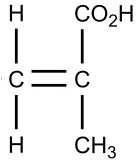 methacrylic acid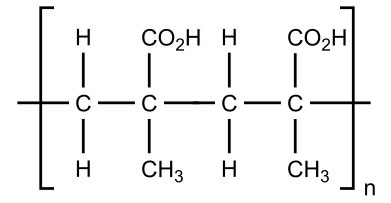 poly methacrylic acid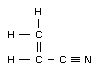 acrylonitrile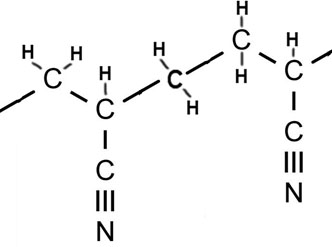 polyacrylonitrile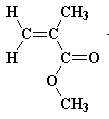 methyl methacrylate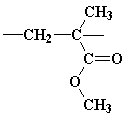 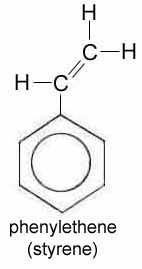 phenylethene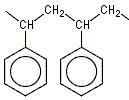 polyphenylethene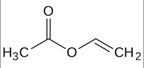 vinyl acetate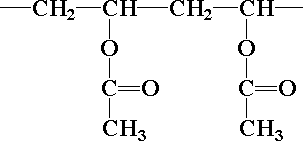 